Abschlussanzeige nach § 22 Abs. 4 Ersatzbaustoffverordnung (EBV) (Einbau besonderer mineralischer Ersatzbaustoffe bzw. 
Einbau in Wasser- und Heilquellenschutzgebieten)Landratsamt Rottal-InnSG 42.1 - AbfallrechtRingstr. 4-784347 Pfarrkirchenoder unterzeichnet per Scan / pdf-Datei an:
abfallrecht@rottal-inn.deHinweise zum Datenschutz finden Sie unter www.rottal-inn.de/datenschutz .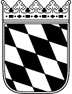 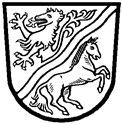 Landratsamt Rottal–Inn1. Bezeichnung der Baumaßnahme1. Bezeichnung der BaumaßnahmeVorhaben:Vorhaben:Straße, Hausnummer:PLZ, Ort:Gemarkung: Flurstück-Nummer: Koordinaten des Einbaus:Koordinaten des Einbaus:2. Verwender des mineralischen Ersatzbaustoffes oder des Gemisches     (wenn einschlägig: Angaben betreffend den Hauptsitz des Betriebes)2. Verwender des mineralischen Ersatzbaustoffes oder des Gemisches     (wenn einschlägig: Angaben betreffend den Hauptsitz des Betriebes)Name/ Firma/ Körperschaft: Name/ Firma/ Körperschaft: Straße, Hausnummer:PLZ, Ort:Staat:E-Mail:Telefon:Telefax: Der Verwender ist zugleich Bauherr (in diesem Fall weiter unter 3.) Der Verwender ist zugleich Bauherr (in diesem Fall weiter unter 3.)3. Bauherr (wenn dieser nicht selbst Verwender ist)3. Bauherr (wenn dieser nicht selbst Verwender ist)3. Bauherr (wenn dieser nicht selbst Verwender ist)3. Bauherr (wenn dieser nicht selbst Verwender ist)3. Bauherr (wenn dieser nicht selbst Verwender ist)3. Bauherr (wenn dieser nicht selbst Verwender ist)3. Bauherr (wenn dieser nicht selbst Verwender ist)Name/ Firma/ Körperschaft: Name/ Firma/ Körperschaft: Name/ Firma/ Körperschaft: Name/ Firma/ Körperschaft: Name/ Firma/ Körperschaft: Name/ Firma/ Körperschaft: Name/ Firma/ Körperschaft: Straße, Hausnummer:Straße, Hausnummer:Straße, Hausnummer:PLZ, Ort:PLZ, Ort:PLZ, Ort:PLZ, Ort:Staat:Staat:Staat:E-Mail:E-Mail:E-Mail:E-Mail:Telefon:Telefon:Telefon:Telefax:Telefax:Telefax:Telefax:4. Zusammenfassung der Angaben aus den Lieferscheinen4. Zusammenfassung der Angaben aus den Lieferscheinen4. Zusammenfassung der Angaben aus den Lieferscheinen4. Zusammenfassung der Angaben aus den Lieferscheinen4. Zusammenfassung der Angaben aus den Lieferscheinen4. Zusammenfassung der Angaben aus den Lieferscheinen4. Zusammenfassung der Angaben aus den Lieferscheinen4.1 Tatsächlich eingebaute Menge (t):4.1 Tatsächlich eingebaute Menge (t):4.1 Tatsächlich eingebaute Menge (t):4.1 Tatsächlich eingebaute Menge (t):4.1 Tatsächlich eingebaute Menge (t):4.1 Tatsächlich eingebaute Menge (t):4.1 Tatsächlich eingebaute Menge (t):4.2 Tatsächlich eingebautes Volumen (m³):4.2 Tatsächlich eingebautes Volumen (m³):4.2 Tatsächlich eingebautes Volumen (m³):4.2 Tatsächlich eingebautes Volumen (m³):4.2 Tatsächlich eingebautes Volumen (m³):4.2 Tatsächlich eingebautes Volumen (m³):4.2 Tatsächlich eingebautes Volumen (m³):4.3 Datum/ Zeitraum der Anlieferungen4.3 Datum/ Zeitraum der Anlieferungen4.3 Datum/ Zeitraum der Anlieferungen4.3 Datum/ Zeitraum der Anlieferungen4.3 Datum/ Zeitraum der Anlieferungen4.3 Datum/ Zeitraum der Anlieferungen4.3 Datum/ Zeitraum der Anlieferungen am:  am:  am:  von:             bis:  von:             bis:  von:             bis:  von:             bis: 4.4 Anzahl der Lieferscheine:4.4 Anzahl der Lieferscheine:4.4 Anzahl der Lieferscheine:4.4 Anzahl der Lieferscheine:4.4 Anzahl der Lieferscheine:4.4 Anzahl der Lieferscheine:4.4 Anzahl der Lieferscheine:4.5  Mineralische ErsatzbaustoffeBezeichnung, Materialklassen, tatsächlich eingebaute Menge (t) und tatsächlich eingebautes Volumen (m³) eingebauter mineralischer Ersatzbaustoffe4.5  Mineralische ErsatzbaustoffeBezeichnung, Materialklassen, tatsächlich eingebaute Menge (t) und tatsächlich eingebautes Volumen (m³) eingebauter mineralischer Ersatzbaustoffe4.5  Mineralische ErsatzbaustoffeBezeichnung, Materialklassen, tatsächlich eingebaute Menge (t) und tatsächlich eingebautes Volumen (m³) eingebauter mineralischer Ersatzbaustoffe4.5  Mineralische ErsatzbaustoffeBezeichnung, Materialklassen, tatsächlich eingebaute Menge (t) und tatsächlich eingebautes Volumen (m³) eingebauter mineralischer Ersatzbaustoffe4.5  Mineralische ErsatzbaustoffeBezeichnung, Materialklassen, tatsächlich eingebaute Menge (t) und tatsächlich eingebautes Volumen (m³) eingebauter mineralischer Ersatzbaustoffe4.5  Mineralische ErsatzbaustoffeBezeichnung, Materialklassen, tatsächlich eingebaute Menge (t) und tatsächlich eingebautes Volumen (m³) eingebauter mineralischer Ersatzbaustoffe4.5  Mineralische ErsatzbaustoffeBezeichnung, Materialklassen, tatsächlich eingebaute Menge (t) und tatsächlich eingebautes Volumen (m³) eingebauter mineralischer ErsatzbaustoffeBezeichnung:Materialklasse:Materialklasse:Materialklasse:Masse (t):Volumen (m³):Volumen (m³):4.6  GemischBezeichnung der einzelnen in dem eingebauten Gemisch enthaltenen mineralischen Ersatzbaustoffe sowie deren Materialklassen und Anteile4.6  GemischBezeichnung der einzelnen in dem eingebauten Gemisch enthaltenen mineralischen Ersatzbaustoffe sowie deren Materialklassen und Anteile4.6  GemischBezeichnung der einzelnen in dem eingebauten Gemisch enthaltenen mineralischen Ersatzbaustoffe sowie deren Materialklassen und Anteile4.6  GemischBezeichnung der einzelnen in dem eingebauten Gemisch enthaltenen mineralischen Ersatzbaustoffe sowie deren Materialklassen und Anteile4.6  GemischBezeichnung der einzelnen in dem eingebauten Gemisch enthaltenen mineralischen Ersatzbaustoffe sowie deren Materialklassen und Anteile4.6  GemischBezeichnung der einzelnen in dem eingebauten Gemisch enthaltenen mineralischen Ersatzbaustoffe sowie deren Materialklassen und Anteile4.6  GemischBezeichnung der einzelnen in dem eingebauten Gemisch enthaltenen mineralischen Ersatzbaustoffe sowie deren Materialklassen und AnteileBezeichnung:Bezeichnung:Materialklasse: Materialklasse: Masse (t): Masse (t): Volumen (m³):Summe Gemisch:Summe Gemisch:Summe Gemisch:Summe Gemisch:5. Übergabe von Dokumenten5.1 Das Deckblatt wurde dem Grundstückseigentümer übergeben am:5.2 Der/ Die Lieferschein(e) wurde(n) dem Grundstückseigentümer übergeben am:6. Datum und UnterschriftDie Richtigkeit der vorangegangen Angaben wird hiermit bestätigt._________________________________________________________________________Ort, Datum                                                                                                Unterschrift des Verwenders